The Delaware State Bridge Association (Unit190) welcomes newer players! We encourage new players to play duplicate in sanctioned club games and would like to help players be more comfortable playing duplicate. For this reason the DSBA is sponsoring a 2018 Mentoring Program.  The Mentor Chairs and Clubs will assist pairings of mentors and mentees. Benefits of Having a Mentor Increased social interaction Coaching and advice Reduced frustration levels Increased success Increased satisfaction Mentee Responsibilities Respect your mentor’s time. Take action on the information provided by the mentor without being overly sensitive to constructive criticism. Show respect for you mentor’s efforts through behavior and follow-through. Mentor/Mentee Playing at Bridge Studio Mentors and mentees will play at the Bridge Studio on Tuesday evenings at 6:30 pm May 22, June 5, June19, July 10, July 24 and Aug 7, 2018. Benefits of Being a Mentor Keeps you sharp Shares your love for the game Allows you to give back Free play while mentoring $$$$ Mentor Responsibilities Give your time unselfishly. Possess a level of skill and experience. Share your knowledge. • Mentor shall utilize mentee’s convention card All comments should be away from the table Review the play of each session with mentee post session.  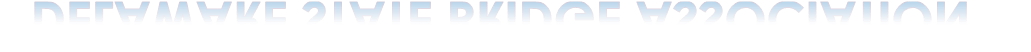 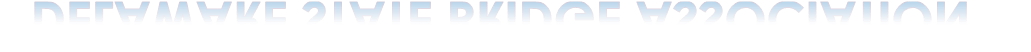 Mentoring Program for Unit 190 Members Registration Form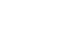 The purpose of the Mentoring Program is to assist aspiring Unit 190 bridge players by guiding their growth in all aspects of the game and to encourage these aspiring players to play in sanctioned club games. Please complete the information requested below to register as a mentee or mentor. Name:_______________________________________________ Address:_____________________________________________ Phone:_______________________________________________ Email Address:_________________________________________ ACBL Player Number:____________________________________ Number of Masterpoints I have:__________________________ Check one: _____ Mentee:   less than 100MP ~ $10 per session _____ Mentor:   ACBL Life Master ~ free All participants must be ACBL members and DSBA Unit 190 members. All sessions will be held at the Bridge Studio.  (See front of flyer for dates) Sign up  Submit this completed form to the Bridge Studio or Submit to Brenda Vogel (bvogel955@earthlink.net) 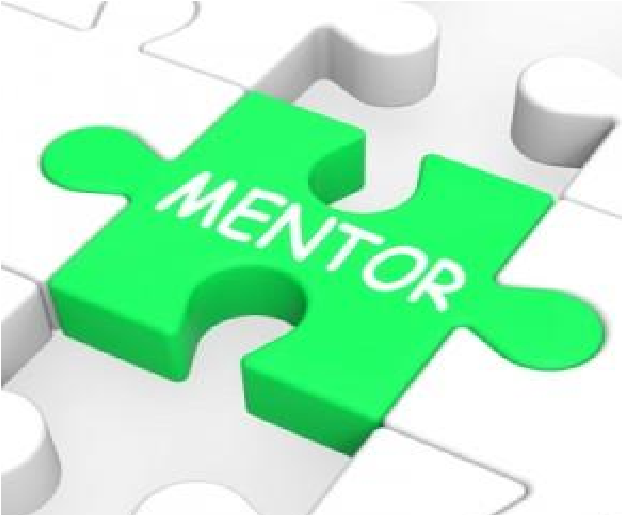 